RAVEN CHAPTER 15 GUIDED NOTES: GENES AND HOW THEY WORKRaven 9th editionBriefly describe the function of each type of RNA. a. rRNA ______________________________________________________________________________________________________________________ b. mRNA ______________________________________________________________________________________________________________________ c. tRNA ___________________________________________________________ ___________________________________________________________ Explain the “Central Dogma” of biology. ______________________________________________________________________________________________________________________ Give an overview of transcription. _________________________________________________________________________________________________________________________________________________________________________________ Give an overview of translation. _________________________________________________________________________________________________________________________________________________________________________________ Out of the work of a number of scientists, we have now determined that the four “letters” of the DNA “alphabet” translates to the twenty “letters” of the amino acid “alphabet”. Briefly explain how this works.      ______________________________________________________________________________________________________________________Briefly describe how the experimental works of Francis Crick and Marshall Nirenberg “cracked the genetic code”.      ___________________________________________________________  ___________________________________________________________Why is the genetic code said to be universal? What is the significance of this? _________________________________________________________________________________________________________________________________________________________________________________ The enzyme which transcribes the DNA is_____________________________ The strand of DNA that is transcribed is called______________________The strand of DNA that is not transcribed is called___________________List the highlights of the three stages of transcription. a. Initiation ___________________________________________________________ __________________________________________________________b. Elongation _________________________________________________________________________________________________________________________________________________________________________________ c. Termination ______________________________________________________________________________________________________________________ Describe the significant differences between transcription in prokaryotes and eukaryotes. ___________________________________________________________ ______________________________________________________________________________________________________________________ Make notes on the following diagram to describe the model of a transcription bubble.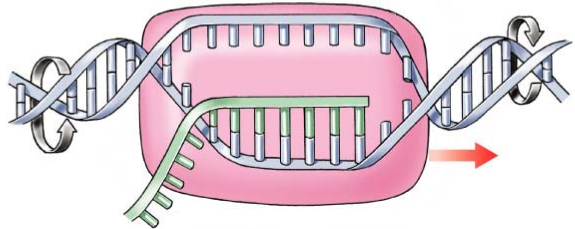 Describe what happens to the RNA transcript, in eukaryotes, before it leaves the nucleus. _________________________________________________________________________________________________________________________________________________________________________________ What is the advantage of the 5’ cap and poly A tail? _________________________________________________________________________________________________________________________________________________________________________________ Identify and briefly describe the steps of translation. a. Initiation ___________________________________________________________  __________________________________________________________b. Elongation ___________________________________________________________ ___________________________________________________________ c. Translocation ______________________________________________________________________________________________________________________ d. Termination ______________________________________________________________________________________________________________________17. Identify the roles of the players of the translation process. a. Transfer RNA ______________________________________________________________________________________________________________________b. Aminoacyl-tRNA synthetase ___________________________________________________________ ___________________________________________________________ c. Ribosomes ______________________________________________________________________________________________________________________Make notes on the following diagrams to describe the process of translation 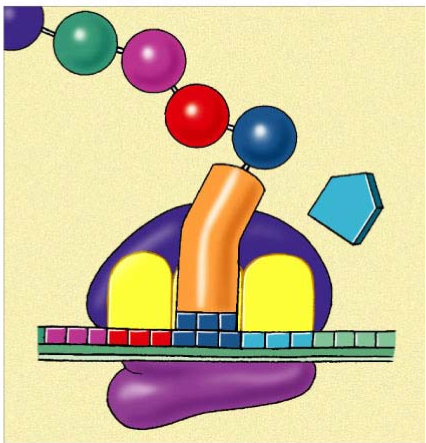 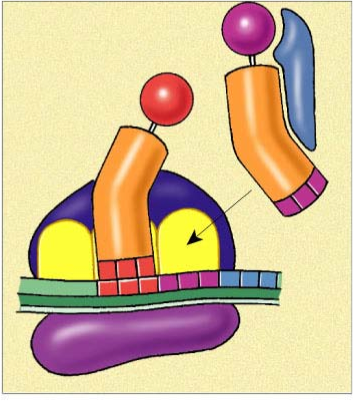 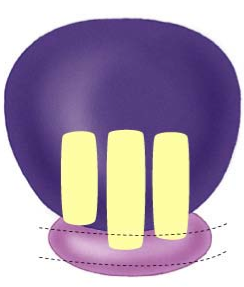 Distinguish between exons and introns. ______________________________________________________________________________________________________________________ Describe the mechanism for splicing RNA. _________________________________________________________________________________________________________________________________________________________________________________ What does alternative RNA processing do for cells? ______________________________________________________________________________________________________________________ How does protein synthesis differ between prokaryotes and eukaryotes? _________________________________________________________ _________________________________________________________ _________________________________________________________ _________________________________________________________ _________________________________________________________ _________________________________________________________21. Use the diagram to trace the flow of chemical information from a gene to its protein product.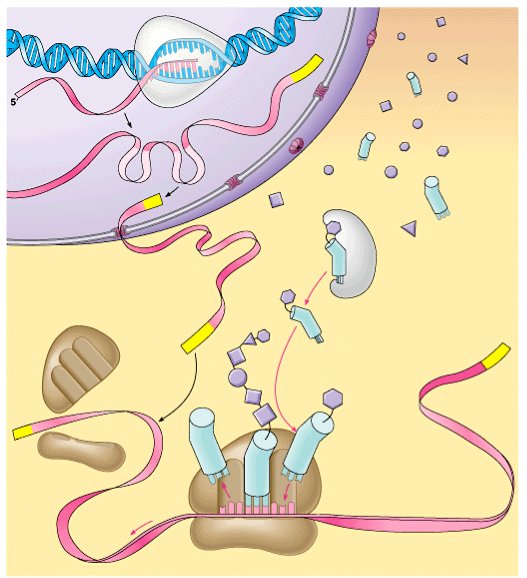 